Curso de Ciências EconômicasPLANO DE ORIENTAÇÃO PARA TCCAcadêmico (a)______________________________________________________________Matrícula_____________________ Telefones: _________________ / __________________E-mail: ____________________________________________________________________Tema do Trabalho de Conclusão de Curso______________________________________________________________________________________________________________________________________________________________________________________________________________________________Professor (a) Orientador (a):__________________________________________________Acadêmico (assinatura com data)___________________________________ em  ________ de ____________ de ________Aceite do Orientador (assinatura com data)___________________________________ em  ________ de ____________ de ________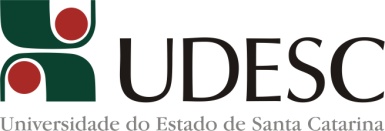 UNIVERSIDADE DO ESTADO DE SANTA CATARINACENTRO DE CIÊNCIAS DA ADMINISTRAÇÃOE SÓCIO-ECONÔMICAS – ESAGCoordenação de Estágio